A TDK DOLGOZAT TARTALMI ÉS FORMAI KÖVETELMÉNYEI1. A TDK dolgozat terjedelmi előírásai A TDK-dolgozat terjedelmét illetően a következő előírásokat kérjük figyelembe venni: a dolgozat terjedelme mellékletekkel együtt legalább 30 és legfeljebb 50 oldal lehet.2. A TDK dolgozat formai követelményei A TDK dolgozatot A/4-es méretű fehér lapra készüljön, az oldal felső és alsó margója 2,5 cm, bal és jobb oldalon 2 cm. A szövegrész Times New Roman betűtípussal, 12-es betűmérettel és 1,5 sortávolsággal készüljön. Az oldalakat a lap alján, középre igazítva sorszámozni szükséges, kivéve a fedőlapot, az összefoglalót és a mellékleteket. A bekezdések (szöveg, cím, fejezetek megnevezése stb.) előtt és után 0 (nulla) térköz legyen (ez a Word alapbeállítása). Az egyes bekezdéseket soremelés nélkül (üres sor kihagyása nélkül), 1 cm-es behúzással kérjük elválasztani (ahogy az a jelen útmutatóban is mintaként szolgál). Minden egyes főfejezetet (lásd a 3. fejezetben ismertetett szerkezeti felépítést) külön oldalon kérünk kezdeni. Az egyes fejezeteket a „Tartalomjegyzék”, „Bevezetés”, „Összefoglalás”, „Szakirodalmi jegyzék” és „Mellékletek” kivételével decimális számozással kell ellátni. A főfejezeteket egy számjeggyel (1, 2, 3 stb.), az alfejezeteket két, maximum három számjeggyel (1.1., 1.2., vagy 1.1.1., 1.1.2. stb.). A főfejezetek címének formázása TNR, 14-es betűméret, félkövér, nagybetűs stílussal történik.A számozatlan főfejezetek igazítása középre, míg a sorszámozottaké balra zárva történjen. Az első szintű (két számjeggyel jelölt) alfejezetek címének formátuma TNR, 12-es betűméret, félkövér, míg a második szintű alfejezet címeké TNR, 12-es betűméret, félkövér, dőlt. A további alfejezet címeket sorszámozás nélkül egyedi formázással kérjük ellátni.A táblázatok és ábrák szélessége ajánlott, ha A/4-es méretű, vagy annak egész számú többszörösét kitevő nagyságú. A TDK dolgozat tartalmi és esztétikai értékeit növelik a jól áttekinthető táblázatok, ábrák, grafikonok, diagramok és fényképek. Minden táblázatot, ábrát, képet címmel és sorszámmal kell ellátni úgy, hogy a táblázatok címét és számát a táblázat fölött, az ábrák/képek címét és számát pedig az ábra/kép alatt kell közölni. Mindegyikre a szövegben hivatkozni kell. A fizikai mennyiség mértékegységeinek jelölésénél a SI (Systéme International d’Unités) jelöléseit kell alkalmazni. A táblázatok formai követelményei a következő (1. táblázat) minta szerint alakulnak. A szövegben történő hivatkozás pedig az előző mondat szerint, azaz zárójelben, vagy anélkül, dőlt betűvel feltüntetve a táblázat vagy ábra sorszámát és a táblázat vagy ábra kifejezést. A szöveg után soremeléssel kell elhelyezni a táblázat sorszámát, táblázat kifejezést, valamint a táblázat nevét, melyben a táblázat nevét félkövér betűstílussal kérjük szerkeszteni. A mértékegységek feltüntethetők az 1. táblázatban jelölt módon (zárójelben a megnevezés alatt normál, dőlt betűvel), vagy a táblázat megnevezése után soremeléssel, jobbra rendezve (pl.: M.e.: kg/ha). A táblázat első sorában lévő megnevezések félkövér betűstílussal szerkesztendők, függőlegesen és vízszintesen középre igazítva. A táblázat tartalmának betűmérete a tartalomtól függően eltérhet a szövegtörzs 12-es betűméretétől, a sorköz általában 1-es. A táblázat az oszlopok számától függetlenül margótól margóig tartson (szükség esetén szélesebb oszlopot kell beállítani) (A táblázatra kattintva „Automatikus méretezés az ablakhoz” parancs). A táblázatok szegélyezése 0,5 vonalvastagságú rácsból áll. A táblázatok alatt, soremelés nélkül a forrás megjelölése mindig kötelező. A táblázat forrása utáni soremelést követő sorban folytatódhat a szöveg. táblázat: Az árutojás-termelés különböző rendszereinek gazdasági mutatói
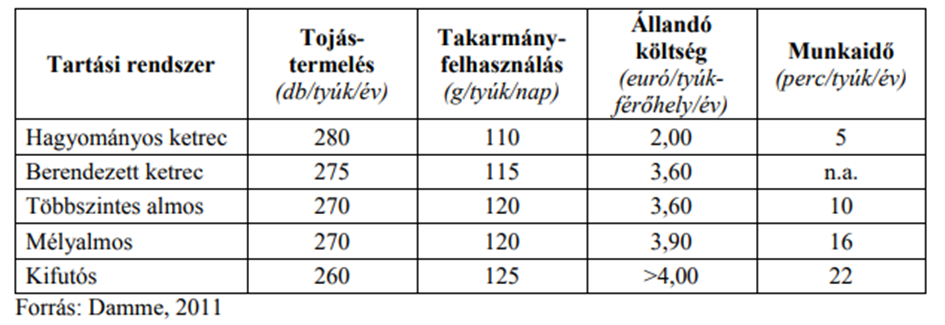 Az ábrák formázására mintaként szolgál az 1. ábra. Az ábrák sorszámát és megnevezését a táblázatokéhoz hasonlóan kell szerkeszteni, azzal a különbséggel, hogy azokat az ábrák alatt kell elhelyezni. A folytatólagos szöveg utáni soremelést követően a következő sorba beilleszthető az ábra. Kérjük az ábrákat mindig irányított beillesztés / kép (enhanced metafile)-ként kell előtte és utána térközt beállítani), majd annak forrása következik. Ezek formailag a táblázatoknál leírtakkal megegyező szerkesztést kívánnak.  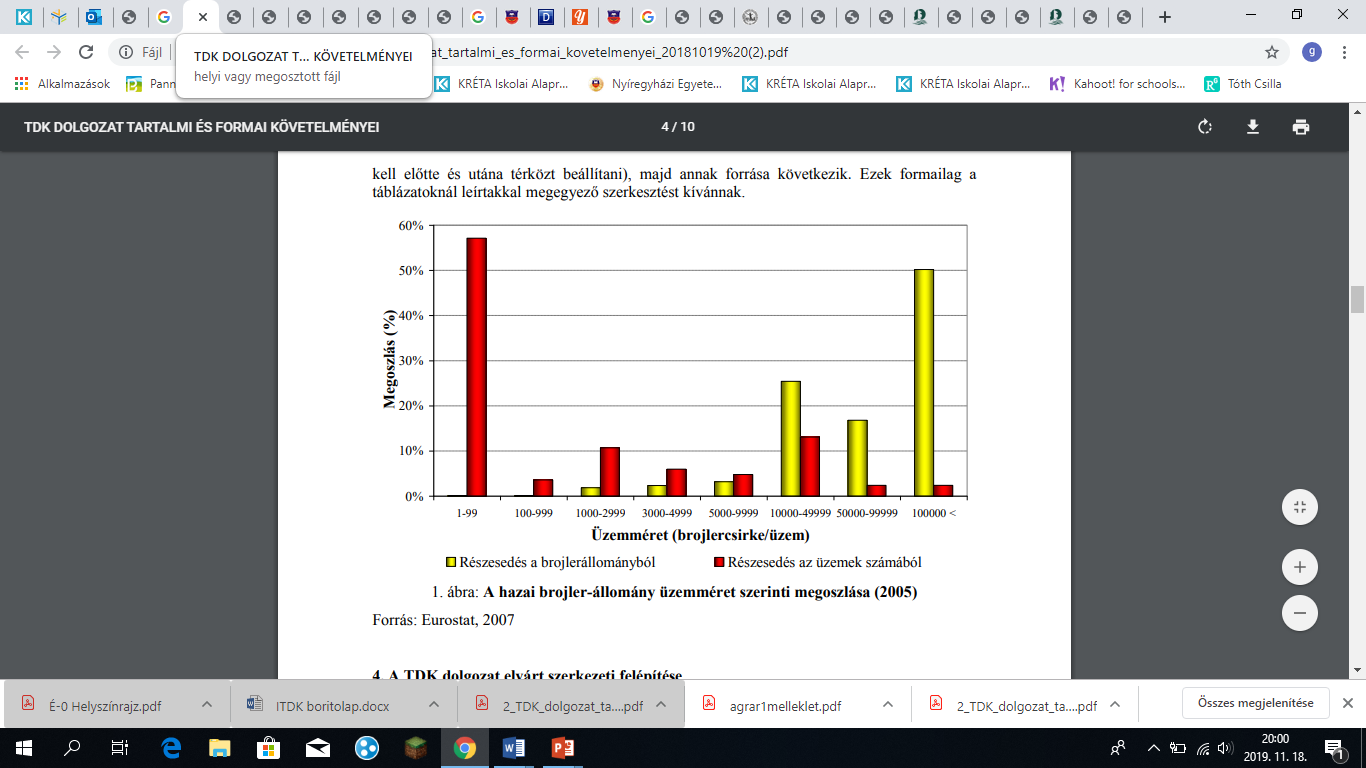 ábra: A hazai brojler-állomány üzemméret szerinti megoszlása (2005)Forrás: Eurostat, 2007Az ábrát követő sorban kell elhelyezni az ábra megnevezését (nem kell előtte és utána térközt beállítani), majd annak forrása következik. Ezek formailag a táblázatoknál leírtakkal megegyező szerkesztést kívánnak.3. A TDK dolgozat elvárt szerkezeti felépítése A TDK dolgozatot az alábbiakban részletesen is bemutatott szerkezeti felépítés mentén szükséges elkészíteni.  Fedőlap  Összefoglaló (rezümé)  Tartalomjegyzék  Bevezetés  1. Témafelvetés  2. Szakirodalmi áttekintés  3. Anyag és módszer  4. Eredmények és azok értékelése  5. Következtetések és javaslatok  Összefoglalás  Szakirodalmi jegyzék  Mellékletek Fedőlap Kérjük, a dolgozat fedőlapjának elkészítésekor használják a jelen útmutató 1. számú mellékletében található mintát. A fedőlap tartalmazza az intézmény megnevezését, a „Tudományos Diákköri Dolgozat” feliratot, a dolgozat címét magyarul és angolul, a „Nyíregyháza” feliratot, illetve a kézirat lezárásának dátumát. Kérjük, hogy a dolgozat lezárásának időpontját határozzák meg, az év, hónap és nap pontos megjelölésével, ezzel is segítve a korrekt bírálatot. A dolgozat címe legyen rövid, érthető és a tartalmat jól kifejező. Összefoglaló (rezümé) „A TDK összefoglaló (rezümé) tartalmi és formai követelményei” című útmutatóban megfogalmazottak alapján összeállított összefoglalót kérjük a dolgozatban a „Fedőlap”-ot követően, a „Tartalomjegyzék” előtt, oldalszám nélkül elhelyezni. Az összefoglaló a dolgozat címével kezdődik, s nem kell fejezetcímként jelölni azt. Ezzel párhuzamosan a tartalomjegyzékben sem kell feltüntetni. TartalomjegyzékA tartalomjegyzéket automatikus hivatkozás formájában kell elkészíteni, amely az egyes fejezetek címeinek címsorokba történő szerkesztését feltételezi – az előzőekben ismertetett formátumnak megfelelően. A tartalomjegyzékben nem kell szerepeltetni a rezümét s annak oldalszámát. Bevezetés A dolgozat bevezetésében foglalkozni szükséges a téma elméleti és gyakorlati jelentőségével (maximum 2 oldal). Témafelvetés A dolgozat témafelvetésében szükséges indokolni a saját vizsgálatokat és konkrétan megfogalmazni a célkitűzéseket, illetve az azokhoz rendelhető feladatokat (1-2 oldal). Szakirodalmi áttekintés A szakirodalmi áttekintésben a témával összefüggő irodalom kerül feldolgozásra és bemutatásra, amelynek szorosan kapcsolódnia kell a témához. Az irodalmi feldolgozásban ismertetett eredményeket kritikailag elemezni, értékelni kell. Ennek terjedelme a dolgozat 20- 25%-a. A hivatkozás módját a 4. fejezet ismerteti. Anyag és módszer Ebben a fejezetben a vizsgálatokkal, monografikus elemzésekkel kapcsolatos anyagok és módszerek ismertetésénél a kísérletezés, vizsgálat körülményeit, az elemzés módszereit kell leírni. A fejezet ne haladja meg az összes terjedelem 10-15%-át. Eredmények és azok értékelése E fejezet a saját vizsgálatok és az elemzések eredményeit tartalmazza. Az eredményeket célszerű táblázatokban összefoglalni, ábrákkal szemléltetni és megbízhatóságukat a tudományterület sajátosságait figyelembe véve matematikai-statisztikai módszerekkel igazolni. Fontos, hogy a hallgató az eredményeit pontosan és áttekinthetően rögzítse, magyarázza és más vizsgálati eredményekkel is hasonlítsa össze. E fejezet az összes terjedelemnek 40-50%-át kell képezze. Következtetések és javaslatok Ebben a fejezetben kell ismertetni az eredményekből levont legfontosabb következtetéseket, és javaslatot tenni azok gyakorlati alkalmazására, illetve továbbfejlesztésére. Ennek a fejezetnek a terjedelme 2-3 oldal legyen.Összefoglalás Az összefoglalás fejezet nem feltétlen egyezik meg a jelentkezéskor leadott rezümével. Ennek terjedelme ne legyen hosszabb 3 oldalnál, amely a TDK dolgozat lényegének 3 oldalban történő összefoglalását jelenti. Röviden ismertetni kell, hogy milyen körülmények között folytak a vizsgálatok és milyen kérdésekre terjedtek ki (célkitűzések). Ismertetni kell a fontosabb eredményeket, megállapításokat és a levont következtetéseket. Törekedni kell a tömör és világos megfogalmazásra. Szakirodalmi jegyzék Az irodalomjegyzék összeállításának részletes követelményeit lásd az 5. fejezetben. A javasolt tagolás az alábbi (megfelelő számú irodalom esetében célszerű magyar és külföldi részekre bontani):  könyvek, cikkek, tanulmányok;  INTERNETES adatgyűjtés, (ebben az esetben a hivatkozásokra különös figyelmet kell fordítani, a hivatkozásokat lehetőleg a szerző(k) és cím feltüntetésével kell megadni);  egyéb források, pl.: jogszabályok, statisztikai adatforrások, vállalati anyagok. Mellékletek Ide kerülnek azok a nagyobb méretű táblázatok, ábrák, amelyek szövegközi elhelyezése gondot okozott volna. Ide helyezhető el továbbá a kérdőíves felmérés alapjául szolgáló dokumentumok, továbbá a statisztikai és matematikai számítások alaptáblái is. Egyes esetekben rövidebb szöveges dokumentumok (pl. szerződések, jogszabályi részletek) is helyet kaphatnak itt. Ennek terjedelme maximum 8-10 oldal. 4. A szakirodalmi hivatkozás módjai A dolgozat megírásához felhasznált szakirodalmakra, forrásokra történő hivatkozás kötelező. Külön felhívjuk a figyelmet arra, hogy a plágium semmilyen formában nem megengedett, hivatkozás nélkül a saját alkotások sem idézhetőek (önplágium tilalma). A TDK dolgozatban a szakirodalmi és egyéb forrásokra történő hivatkozás a következő módon történik:  Egy szerző esetén a szerző nevére hivatkozással: a szerző neve, vessző, a közlemény megjelenésének évszáma (Dohy, 1984). Kettős nevű szerző esetében kötőjelet alkalmazunk (Ráthonyi-Odor, 2014).  Ha két szerző van, akkor mindkettő nevét ki kell írni: név, szóköz, gondolatjel (nem kötőjel!), szóköz, név, vessző, év (Molnár – Szőllősi, 2015).  Három vagy több szerző esetén: az első szerző neve, „et al.”, vessző, a közlemény megjelenésének évszáma (Arrow et al., 2002).  Több azonos tényt megállapító közlemény esetén: a tény leírása, zárójelben a szerzőket időrendben felsorolva pontosvesszővel választjuk el. Például: A gazdasági növekedés és a környezetkárosodás közötti összefüggést jelentős számú elméleti és empirikus munka (World Bank, 1992; Selden – Song, 1994; Shafik, 1994; Grossman – Krueger, 1995; Cole et al., 1997; Rothman, 1998; Suri – Chapman, 1998; Agras – Chapman, 1999; Munasinghe, 1999; Dinda et al., 2000; Gawande et al., 2000; Tisdell, 2001; Bimonte, 2002; Pasche, 2002; Dinda, 2004a,c) tárgyalta az elmúlt években.  Egy szerzőnek ugyanazon évben megjelent több munkájára történő hivatkozás: a szerző neve, az évszám „a”, „b”, „c” stb. megjelöléssel a dolgozatban megjelenő hivatkozások sorrendjében, például Popp, 2010a, majd azt követően Popp, 2010b.  Az internetes források esetében is a szerzőt és a közlemény megjelenésének évét hivatkozzuk az előbbi pontoknak megfelelően, az internetes elérhetőség adatait csak az irodalomjegyzékben tüntetjük fel. Amennyiben a szerző nem azonosítható be, akkor a honlap nevére, zárójelben a megnézés évszámára hivatkozunk, például WTO (2012). A pontos internetes elérési útvonalat ez esetben is csak az irodalomjegyzékben tüntetjük fel.  A hivatkozás történhet folyamatosan a szövegben is, például Horn (2000) megállapítja…, vagy Tóth – Béres (1996) szerint…, vagy Tikász et al. (2007) véleménye szerint…, vagy Barton (1997) és Sziklai (1999) egybehangzóan fogalmaznak…  Ha egy olvasott szerzőnél olyan hivatkozott munkát találunk, amelynek közlése számunkra hasznos, ám az eredeti dokumentumot nem tudjuk fellelni (pl. rég megjelent külföldi munkáról van szó) a következő példa ad iránymutatást: (Yaari, 1965, idézi Marchiori, 2011).  Szószerinti idézetek esetében a szöveget idézőjelbe kell tenni. A gyakori szó szerinti idézeteket kerülni kell – csak műfaji, témabeli sajátosságok esetében indokolható számos idézet – hiszen a szerzőnek elsősorban saját gondolatairól, saját vizsgálati eredményeiről kell számot adnia, nem „olvasónapló” írása a cél! Idézetek esetében a hivatkozásnál feltüntetjük az évszám után a pontos oldalszámot is, például: (Szűcs, 2012, p.28.).  Adott mondatra vagy bekezdésre vonatkozó hivatkozás esetén a zárójelben található hivatkozás után teszünk pontot és nem a hivatkozás (zárójel) előtt. Például: „…haltermelés 1 000 tonna. (Szűcs, 2012)” helyett helyesen: „…haltermelés 1 000 tonna (Szűcs, 2012).”5. A szakirodalomi jegyzék összeállítására vonatkozó követelmények Az „irodalomjegyzék” összeállítása legyen pontos és gondos, feleljen meg a hazai és a nemzetközileg elfogadott formáknak. Az irodalomjegyzékben az egyes szerzők nevének megfelelően ABC sorrendet kell alkalmazni. Csak olyan irodalom vehető fel a jegyzékben, amelyet a jelölt felhasznált, és amelyre a dolgozatban hivatkozik. A felhasznált irodalom összeállításakor a címek leírásánál alapvető követelmény, hogy a bibliográfiai tételek pontosan és ellenőrizhetően tartalmazzák az adatokat, amelyek alapján a visszakereshetőség biztosítható. A közlemények címét azon a nyelven kell közölni, amelyiken megjelent. Folyóiratokban megjelent közlemények esetén: a szerző(k) vezetékneve, a keresztnév első betűje, pont, több szerző esetén gondolatjellel (nem kötőjellel!) elválasztva, a megjelenés éve zárójelben, kettőspont, szóköz, a cikk címe, pont, folyóirat címe, pont, kötetszám, pont, füzetszám, pont, oldalszám, pont. Például:  Popp J. – Székely Cs. (2011): Az Agrárgazdasági Tanács állásfoglalása az agrárgazdaság 2010. évi helyzetéről. Gazdálkodás. 55. évf. 7. sz. pp. 604-614. Amennyiben külföldi szerzőről van szó (vagy idegen nyelven megjelent közleményről), a családi név után vessző következik és utána a keresztnév kezdőbetűje és pont. Például:  Coase, R.H. (1990): Accounting and the theory of the firm. Journal of Accounting and Economics. Volume 12. Issues 1-3. January, pp. 3-13. Ha egy szerzőnek vagy szerzőknek azonos évben megjelent több cikkére hivatkozunk, a megjelenés évszáma után, a szöveges részben alkalmazott sorrendnek megfelelő „a”, „b”, „c” stb. betűket írjuk.Könyvek esetén: a szerző(k) vezetékneve, a keresztnév első betűje, pont, több szerző esetén gondolatjellel (nem kötőjellel) elválasztva évszám zárójelben, kettőspont, a könyv címe, pont, a kiadó neve, vessző, a megjelenés helye, vessző, a könyv terjedelme. Például: Popp J. – Potori N. – Udovecz G. (2005): Főbb mezőgazdasági ágazatok várható kilátásai az EU csatlakozás után. Szaktudás Kiadó Ház, Budapest, 174 p.  Schultz, T.W. (1971): Investment in Human Capital: The Role of Education and of Research. Free Press, New York, 365 p. Ha az adott könyv egyes fejezeteit különböző szerzők írták, akkor a fejezet szerzőjének nevét, megjelenési évét, a fejezet címét, a szerkesztő nevét, a kiadót és a közlemény terjedelmét (-tól, -ig) is meg kell jelölni. Például:  Popp J. (2011): Növekvő feszültség az élelmiszer- és bioüzemanyag-ipar között? In: Változó prioritások az európai mezőgazdaságban. (Szerk.: Fertő I. – Forgács Cs. – Jámbor A.). Agroinform Kiadó és Nyomda Kft., Budapest, pp. 137-156.  Pupos T. (2013): A brojlerhizlalás főbb ökonómiai kérdései, a versenyképesség faktorai és tényezői. In: Versenyképes brojlerhizlalás (Szerk.: Bárány L. – Pupos T. – Szőllősi L.). Szaktudás Kiadóház Zrt., Budapest, pp. 35-47. Egyéb időszaki kiadványban megjelent tanulmány, kongresszusok, konferenciák publikált előadásai esetén csak akkor veendő fel, ha a kongresszus, konferencia anyagát tartalmazó kötet a megtartott előadás teljes vagy informatív értékű tömörítvényét tartalmazza. A szerző (előadást tartó) neve, évszám zárójelben, kettőspont, az előadás címe, a szerző előadásainak oldalszáma (-tól, -ig) In: a kongresszus, konferencia címe/témája/szekciója (ha van ilyen és a kiadvány tartalmazza), a kongresszus, konferencia neve, sorszáma (arab számmal), a kiadványt szerkesztő neve, a kongresszusról kiadott kiadvány címe, kötetszáma, kiadója, a kiadvány megjelenésének helye, terjedelme (oldalszám vagy CD kiadvány) és ISBN száma (ha van), a kongresszust rendező (szerv/ek) neve, helye, időpontja, év, hó, nap. Például: Szabó G. (2007): Változások az EU-csatlakozás után a magyar mezőgazdaságban. pp. 453-466. In: Agrárgazdaság, Vidékfejlesztés, Agrárinformatika Nemzetközi Konferencia (AVA III.) (Szerk.: Nábrádi A. – Lazányi J. – Herdon M.). DE ATC AVK, Debrecen, 650 p. Debrecen, 2007. március 20-21.  Kálmán Á. – Szőllősi L. – Nagy L. (2016): A magyar baromfiágazat külkereskedelmi kapcsolatai és lehetőségei. pp. 131-140. In: LVIII. Georgikon Napok (Szerk.: Nagy Z.B.). Pannon Egyetem Georgikon Kar, Keszthely, 2016. szeptember 29-30. Ha az interneten található elektronikus dokumentum egyértelművé teszi, hogy annak van szerzője, címe, megjelenés helye (folyóirat vagy könyv), akkor az irodalomjegyzékben a bibliográfiai adatokat (a szerző(k) neve, dátum stb.) a fentebb ismertetett módon kell feltüntetni, a végén megadva az internetes elérés útját és a letöltés időpontját zárójelben. Például:  Tobin, J. (1998): Supply constraints on employment and output: NAIRU versus natural rate. International Conference in memory of Fausto Vicarelli. Rome, November 21-23, 1998. „Theory, reality, and social commitment: the economist’s stance”. Cowles Foundation Paper 1150. http://cowles.econ.yale.edu/P/cd/ d11b/d1150.pdf (letöltve: 2007.11.11.) OECD-FAO (2018): OECD-FAO Agricultural Outlook 2018-2027. OECD Publishing, Paris/Food and Agriculture Organization of the United Nations, Rome. https://doi.org/10.1787/agr_outlook-2018-en (letöltve: 2018.09.03.)1. számú melléklet: A TDK dolgozat fedőlapjaTudományos Diákköri DolgozatDolgozat címe magyarulDolgozat címe angolulKészítette: Konzulens: NyíregyházaÉv Hónap Nap (A Kézirat Lezárásának Dátuma)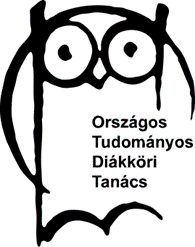 NYÍREGYHÁZI EGYETEMMŰSZAKI ÉS AGRÁRTUDOMÁNYI INTÉZETNYÍREGYHÁZA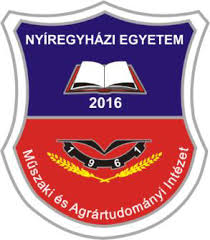 